UNIVERSITATEA DIN PETROȘANIFACULTATEA DE INGINERIE MECANICĂ ȘI ELECTRICĂPROGRAM MANAGERIALpentru candidatura la funcţia de DIRECTOR AL DEPARTAMENTULUI DE INGINERIE MECANICĂ, INDUSTRIALĂ ȘI TRANSPORTURIMandatul2024 – 2029CandidatȘef lucr.dr.ing.ec.  Aurelian Horia NICOLAPetroșani, 12 ianuarie 20241. INTRODUCERE	Multiplele și frecventele modificări legislative, subfinanțarea și finanțarea după un algoritm care nu încurajează performanța academică și calitatea, contextul economic general și cel demografic în particular, fac din învățământul superior românesc un domeniu dificil de previzionat atât sub aspectul planificării carierei didactice, dar mai ales din perspectiva absolvenților, relativ slab motivați în completarea studiilor cu ciclurile de licență, masterat și doctorat. Într-o perioadă marcată de o serie de schimbări la nivelul sistemului educaţional, problemele actuale impun o gestionare obiectivă, echilibrată și eficientă a situaţiilor dificile la nivel instituţional.	În acest context, îmi declar disponibilitatea de a participa la acest proces de modernizare şi eficientizare a Departamentului din care facem parte, în scopul promovării valorilor locale. În acest demers, o conlucrare foarte bună cu membrii Departamentului, cu conducerea Universității și a Facultăţii, cu studenţii noștri, va asigura un climat adecvat pentru atingerea acestor obiective.	Prezentul plan managerial are în vedere orientarea, organizarea şi desfăşurarea activităţii în cadrul Departamentul de Inginerie Mecanică, Industrială și Transporturi şi propune o viziune obiectivă şi clară asupra imaginii interne şi externe a Departamentului, pornind de la prevederile Legii Educaţiei Naţionale nr. 199/2023, respectiv ale Cartei Universităţii, care stabilesc atribuţiile ce trebuiesc realizate în cadrul departamentului:Elaborarea programelor didactice şi de cercetare pentru învăţământul de scurtă durată, de licenţă, masterat şi perfecţionare continuă prin programe naţionale sau europene;Întocmirea statelor de funcţiuni şi personal didactic;Organizarea manifestărilor ştiinţifice interne şi internaţionale;Evaluarea activității didactice şi ştiinţifice a cadrelor didactice şi cercetătorilor;Întocmirea programelor de perfecţionare a pregătirii personalului didactic şi didactic auxiliar şi evaluarea acestei activități de perfecţionare;Propuneri privind ocuparea posturilor didactice şi de cercetare vacante;Organizarea concursurilor pentru ocuparea posturilor vacante;Propuneri privind cadrele didactice asociate;Propuneri privind acordarea gradaţiilor de merit și a altor forme de motivare a cadrelor didactice din departament;Propuneri privind acordarea titlurilor onorifice de profesor emerit şi Doctor Honoris Causa;Propuneri privind cooperarea academică naţională şi internaţională;Aprobarea fişelor anuale de activitate ale cadrelor didactice şi de cercetare.	Planul de management al Departamentului de Inginerie Mecanică, Industrială și Transporturi trebuie să contribuie la afirmarea şi recunoaşterea cercetării ştiinţifice din Facultatea de Inginerie Mecanică și Electrică, astfel încât Universitatea din Petroșani să continue să se numere printre instituţiile de prestigiu ale învățământului superior românesc.CONTEXTUL GENERAL - REGIONAL	Chiar dacă în ultimii ani tendința generală a fost de restructurare a învățământului superior, mai ales prin restrângerea sau chiar dispariția universităților private, oferta academică în regiune rămâne destul de bogată. Importantele centre universitare de la Cluj și Timișoara aflate la numai 200-250 de km depărtare de Valea Jiului, cele de dimensiuni medii de la Sibiu și Alba Iulia precum și cele mai puțin dezvoltate de la Reșița, Hunedoara și Tg. Jiu, mobilitatea crescută a tinerilor din societatea contemporană, fac dificile misiunile celor preocupați de recrutarea tinerilor absolvenți de liceu. Suprasaturarea pieței muncii cu absolvenți juriști, economiști etc. fac din reîntoarcerea spre inginerie o reală opțiune pentru potențialii candidați. Misiunea dificilă a facultăților tehnice rămâne însă aceea de a-i convinge pe tineri de utilitatea practică a unei asemenea profesii mai ales atunci când contextul economic regional și local este nefavorabil. Pentru o universitate europeană însă, racordată cu adevărat la valorile comunitare și libera circulație a studenților și a forței de muncă, misiunea atragerii candidaților poate fi ușurată de capitalizarea acelor atuuri care fac din specializările coordonate de Departamentul de Inginerie Mecanică, Industrială și Transporturi politici de bază ale Uniunii Europene, valori fundamentale ale unei societăți consumiste în continuă expansiune, fiind imperios necesară „exportarea” lor și în afara spațiului comunitar.CONTEXTUL GENERAL - LOCAL	Departamentul de Inginerie Mecanică, Industrială și Transporturi s-a înființat prin unirea catedrelor de Mașini și Instalații Miniere și de Mecanică Aplicată (desprinsă din Catedra de Mașini Miniere în anul 1998), ca urmare a modificărilor survenite odată cu implementarea prevederilor Legii Educației Naționale (Legea nr.1/2011), care a determinat o nouă terminologie și o nouă structură organizațională la nivelul universităților românești. Activitatea didactică și de cercetare a Departamentului a continuat activitatea celor două catedre amintite. Prima catedră a luat ființă în anul 1957 în cadrul Institutului de Mine din Petroșani, sub denumirea de Catedra de Mecanică Minieră. În anul 1960 a primit denumirea de Catedra de Mașini Miniere, iar din anul 2000 până în anul 2011 a purtat denumirea de Mașini și Instalații Miniere. De-a lungul timpului, personalități marcante ale mediului academic au făcut parte din acest remarcabil colectiv, contribuind la dezvoltarea și întărirea acestuia, dintre aceștia amintindu-i pe profesorii Petre Ioan, Vasile Bumbu, Nicolae Brădeanu, Ion Marian, Ștefan Somlo, Isaiia Niculescu, Alexandru Darabont, Nicolae Iliaș, Iosif Kovacs, Iosif Andraș, Marin Silviu Nan, Ioan Bolunduț, Sorin Mihai Radu, Iosif Gruneanțu.	Departamentul gestionează astăzi în cele trei domenii de studii (Inginerie Mecanică, Inginerie Industrială și Ingineria Transporturilor), patru programe de studii universitare de licenţă (Mașini și echipamente miniere, Echipamente pentru procese industriale, Tehnologia construcțiilor de mașini și Ingineria transporturilor și trafic), respectiv cinci programe de studii de masterat (Instalații și echipamente pentru procese mecanice, Instalații și echipamente de proces în minerit, Concepția și fabricația asistată de calculator, Sisteme de transport pentru industrie, turism și servicii, precum și programul de studii în limba engleză Responsible Consumption and Production – Consum și Producție Responsabile, program de studii ce se desfășoară în cadrul EURECA-PRO, o alianță universitară care își propune să fie lider în cercetare și inovare în domeniu și să devină un centru de învățământ global și interdisciplinar), care interesează peste 200 de candidaţi la admitere şi generează lucrul cu 671 de studenţi înrolaţi la formele de studii enunţate. Asemenea cifre determină nu doar anvergura, ci şi sensibilitatea asociată activităţilor departamentului, care exced cu mult aspectele de gestiune curentă, operativă, a relaţiilor de muncă sau a relaţiei cu studenţii (cum ar fi programarea activităţilor, acoperirea sarcinilor didactice, asigurarea regularităţii activităţii didactice, elaborarea/verificarea fişelor de activitate zilnică etc.), şi impun convergenţa eforturilor părţilor interesate spre activităţi precum cunoaşterea nevoilor reale de pregătire ale studenţilor, dar şi ale angajatorilor, identificarea timpurie a problemelor studenţilor şi prevenirea abandonului şcolar, urmărirea progreselor studenţilor şi a formării de competenţe şi abilităţi în locul acumulării de informaţii, adaptarea continuă la piaţă şi contracararea presiunii concurenţiale, consolidarea parteneriatelor şi valorificarea lor reală, atragerea la programele de studii sau în sistem a absolvenţilor de elită etc.	Toate activităţile de tipul celor anterior enumerate însemnă în mod esenţial efort, uneori susceptibil de a fi considerat suplimentar ori de sacrificiu, uneori extrem de intens, care solicită disponibilitate, reclamă atitudine proactivă şi, mai ales, asumare conştientă, responsabilitate şi dedicare voluntară, pornite pe ideea că studentul şi învăţarea centrată pe nevoile sale sunt valori de bază spre care ne orientăm şi pe care ne fundamentăm opţiunile şi demersurile, cu respectarea principiilor şi valorilor consacrate în documentele universităţii, a competenţelor, a drepturilor şi obligaţiilor fiecăruia dintre cei implicaţi. Asemenea eforturi au fost constant depuse de către membrii Departamentului de Inginerie Mecanică, Industrială și Transporturi: un colectiv puternic şi dinamic, cu o medie de vârstă foarte bună, cu o structură de personal adaptabilă, cu o identitate puternică şi cu spiritul apartenenţei la un grup socio-profesional, cu realizări de excelenţă în planul didactic şi al cercetării, care au adus membrilor şi personal şi instituţional vizibilitate la nivel local, naţional şi internaţional, oameni capabili să se adapteze rapid la schimbare şi preocupaţi constant de calitatea activităţii profesionale şi a relevanţei sale pentru cei interesaţi.	Acestui colectiv de excepție mă adresez cu acest program, conceput din dubla perspectivă a funcţiei de conducere vizate: managementul eficient al departamentului şi reprezentarea viguroasă/ocrotirea reală a intereselor membrilor săi, din dorinţa de a exprima în plusvaloare experienţa personală, echilibrul şi disponibilitatea la efort.	Mobilul acestei candidaturi nu este, aşadar, acela de o dobândi o funcţie, ci de a oferi o alternativă de management şi a pune în serviciul comunităţii în care m-am format profesional întreaga putere şi pricepere, în scopul dezvoltării sale sustenabile.2. VIZIUNEA MANDATULUI	Viziunea pe care se întemeiază programul managerial propus porneşte de la premisa fundamentală că valoarea departamentului şi obţinerea recunoaşterii sale sunt determinate în mod esenţial de către oamenii implicaţi, atât cadre didactice, cât şi studenţi sau celelalte părţi interesate, iar abordarea strategică a problemelor este esenţială. În consecinţă, crearea şi menţinerea unui climat organizaţional propice manifestării şi dezvoltării resurselor umane ale departamentului şi studenţilor, cu respectarea drepturilor şi asumarea obligaţiilor specifice, trebuie să constituie nucleul fundamental al acţiunii manageriale, efort convergent viziunii asumate la nivel instituţional. Prezervarea şi consolidarea identităţii, valorii şi a imaginii departamentului, cu aportul nemijlocit al tuturor părţilor implicate, într-un climat organizaţional bazat pe respect, încredere, profesionalism şi cooperare loială trebuie să reprezinte finalitatea acţiunii noastre manageriale.3. INTEGRARE ȘI COMPATIBILIZARE INSTITUȚIONALĂ	Direcţiile de dezvoltare a departamentului sunt supuse unor cerinţe fireşti de convergenţă şi compatibilitate cu cele asumate la nivel de universitate şi facultate, fără ca acestea să semnifice însă limite ale acţiunii manageriale, individuale sau colective; este evident că avem libertatea să asumăm întotdeauna mai mult, respectând valorile fundamentale şi contribuind la atingerea ţintelor comune.	Din acest punct de vedere, efortul managerial va fi îndreptat în primul rând spre susţinerea obiectivelor principale ale Planului Managerial al Rectorului Universităţii din Petroșani:Reacreditarea instituţională a Universităţii din Petroşani cu menţinerea calificativului „GRAD DE ÎNCREDERE RIDICAT";Motivarea constantă a resursei umane în concordanţă cu rezultatele obţinute şi cu obiectivele strategice asumate;Dezvoltarea mecanismelor de sprijin a studenţilor pentru prevenirea abandonului şcolar, ERASMUS+, sisteme de burse şi alte forme de suport;Consolidarea rezultatelor excepţionale obţinute de UP în ultimii ani şi a poziţiei onorante câştigate de universitate pe plan naţional şi internaţional.	Aşadar, finalităţile acţiunii manageriale la nivel de departament vor fi prioritar orientate pe vizibilitate instituţională, calitatea şi rezultatele activităţii didactice şi a celei de cercetare, respectiv parteneriate cu sectorul public şi mediul de afaceri.	La nivel de facultate, eforturile departamentului vor fi convergente cu obiectivele incluse în Planul managerial al Decanului Facultăţii de Inginerie Mecanică și Electrică, care vizează în sinteză, convergent cu obiectivul din planul strategic asumat la nivel de Rectorat şi adaptat facultăţii „realizarea unui cadru de lucru specific vieții universitare, propice dezvoltării personale a studenților, profesorilor si tuturor angajaților, toți fiind însă elemente interconectate ale unui mecanism complex – facultatea – ce trebuie să funcționeze cât mai eficient în sistemul național de învățământ superior".	Valorile fundamentale ale demersului managerial alternativ propus pentru următorii 5 ani membrilor DIMIT, obiectivele şi măsurile anticipate sunt detaliate în continuare.4. PRINCIPII ȘI VALORI ALE EXERCITĂRII ȘI ÎNDEPLINIRII MANDATULUI	Exercitarea mandatului de Director de departament trebuie în mod firesc întemeiată pe principiile şi valorile incluse în legislaţia incidentă (reglementări dedicate învăţământului superior, legislaţia muncii etc.) şi în Carta Universităţii din Petroșani, după cum misiunea şi obiectivele departamentului trebuie să fie convergente cu cele ale universităţii şi facultăţii din care facem parte.	Conducerea operativă şi reprezentarea membrilor departamentului cu rezultate pozitive nu se pot face decât aşezând la baza relaţiilor de muncă, a activităţilor didactice sau de cercetare şi a raporturilor cu studenţii principiile autonomiei universitare, libertăţii academice, răspunderii publice, respectării eticii academice, asigurării calităţii, egalităţii de sanse, eficienţei manageriale şi financiare, transparenţei, reprezentativităţii, subsidiarităţii şi proporţionalităţii, respectării drepturilor şi libertăţilor membrilor comunităţii, independenţei faţă de religii, ideologii, doctrine şi partide politice, libertăţii de mobilitate naţională şi internaţională a studenţilor şi cadrelor didactice, fundamentării deciziilor pe dialog şi consultare cu membrii comunităţii, centrarea educaţiei pe student, promovarea relaţiilor de colaborare/cooperare naţională sau internaţională, fără discriminare, cu excepţia măsurilor afirmative prevăzute de lege. În concordanţă cu aceste principii, îmi propun instituirea şi urmărirea constantă, ca valori cu caracter de principiu în exercitarea mandatului ce ar fi eventual dobândit prin alegeri, şi a următoarelor:- asumarea - departamentul, prin membrii acestuia şi conducere (Directorul de departament şi Consiliul acestuia), generează şi susţine proiectele deciziilor interne şi ale celor care trebuie supuse aprobării ierarhice, în funcţie de nevoile reale ale cadrelor didactice şi studenţilor, în baza unei fundamentări obiective şi temeinice, cu respectarea şi ocrotirea intereselor tuturor celor interesaţi.- armonizarea şi unitatea - obiectivele, acţiunile, eforturile şi energiile pozitive ale departamentului vor fi compatibilizate atât în interior, cât cu cele ale facultăţii şi universităţii, susţinând finalităţile comune şi valorificând expertiza şi iniţiativele colegilor din departament care ne reprezintă în funcţii de conducere la aceste niveluri administrative. Favorizarea unităţii colectivului departamentului, a manifestării şi a perceperii sale ca un întreg, independent de domeniile programele de studii gestionate, este o prioritate a mandatului propus.- transparenţa - activitatea de conducere a departamentului, obiectivele urmărite şi mijloacele vizate în îndeplinirea lor, deciziile proiectate/de implementat şi rezultatele acestora vor fi aduse la cunoştintă periodic, în timp util, membrilor departamentului. Şedinţele de plen se vor organiza cel puţin lunar.- responsabilitatea - departamentul şi membrii acestuia sunt responsabili pentru deciziile elaborate/adoptate şi efectele produse de acestea, respectiv pentru activitatea depusă şi rezultatele sale. Răspunderea juridică este, conform legii, individuală.- egalitatea - fiecare dintre membrii departamentului are vocaţie egală la elaborarea şi adoptarea deciziilor, la drepturi, dar şi la obligaţiile privitoare la muncă. Se va urmări integrarea tuturor membrilor departamentului în toate acţiunile de interes comun, în mod echitabil şi în acord cu competenţele/abilităţile acestora.- echitatea şi onestitatea - distribuţia sarcinilor administrative se va face într-o manieră echitabilă şi onestă, care să asigure o repartizare echilibrată a eforturilor de muncă în diferite planuri (elaborare dosare de acreditare, state de funcţii, promovare specializări, cercuri ştiinţifice etc.).- recunoaşterea, valorificarea abilităţilor şi motivarea - eforturile depuse şi rezultatele obţinute de către membrii departamentului vor fi recunoscute şi apreciate public, urmărindu-se motivarea şi dezvoltarea întregului personal, iar abilităţile membrilor departamentului în diferite planuri vor fi valorificate corespunzător. De asemenea, principiul vizează şi studenţii înrolaţi la programele departamentului, pentru care vor fi oferite recompense informale şi susţinută recompensarea formală la nivel de facultate sau universitate. Se va avea în vedere certificarea programelor prin acreditări specifice domeniilor/participarea la ierarhizări naţionale şi internaţionale.- celeritatea, dialogul şi deschiderea - problemele ridicate şi solicitările interne sau externe vor fi tratate cu celeritate. Membrii departamentului vor fi consultaţi constant cu privire la deciziile ce privesc departamentul şi activităţile acestuia, având acces permanent la dialog cu Directorul de departament. În acelaşi sens, studenţii vor beneficia de program saptămânal distinct de consultaţii cu Directorul de departament, pentru probleme specifice. Dialogul cu angajatorii va fi unul constant, iar departamentul va fi deschis oricărei iniţiative de cooperare instituţională, locală, naţională sau internaţională care este conformă cu valorile şi ţintele adoptate de acesta, respectiv cu legislaţia incidentă şi cu regulamentele Universităţii.- cooperarea loială şi respectul reciproc - în activitatea de conducere a departamentului se va încuraja cooperarea loială între membrii acestuia, dar şi cu structurile externe sau cu studenţii, respectiv o atitudine de respect reciproc. Studenţii, dar şi angajatorii, vor fi stimulaţi să ofere feed-back cu privire la calitatea şi adecvarea reală a pregătirii academice la nevoile proprii sau ale organizaţiilor pe care le reprezintă. Obiectivele strategice ale departamentului vor fi armonizate cu cele asumate la nivel de facultate şi universitate.- anticiparea şi adaptabilitatea - departamentul nu se poate rezuma la remedii ulterioare manifestării dificultăţilor ce apar periodic în diferitele planuri de activitate, acţiunea managerială şi colectivă trebuie să aibă un caracter anticipativ, prevenind efectele negative şi adaptând constant şi proporţional măsurile la nevoi. Relaţia strânsă şi deschisă cu studenţii şi angajatorii va juca în context un rol esenţial, iar deschiderea spre internaţionalizare, competiţie (inclusiv de proiecte) şi parteneriate vor fi de asemenea constant urmărite şi încurajate.- orientarea spre rezultate - toate deciziile şi acţiunile departamentului vor fi esenţial filtrate din perspectiva raportului dintre efort şi rezultatele anticipate ale acestora, respectiv al impactului lor pe termen scurt, mediu şi lung în ce priveşte toate părţile interesate şi corelaţia cu ţintele de dezvoltare asumate la nivel de departament, facultate şi universitate.	Principalele caracteristici care mă recomandă pentru conducerea Departamentului de Inginerie Mecanică, Industrială și Transporturi  pot fi sintetizate astfel: - capacitate de a lucra în echipă, susţinerea motivaţiei, capacitate adaptivă - competenţe şi abilităţi sociale; - spirit organizatoric, creativ, cu iniţiativă, organizat, centrat pe sarcină, dinamic,  comunicativ şi receptiv - competenţe şi aptitudini organizatorice;- experiența dobândită în cei peste 25 de ani în care am deținut funcții de conducere și coordonare a activității unor colective fac posibilă cunoașterea vulnerabilităților, amenințărilor, dar mai ales a oportunităților din diverse spectre organizaționale. Doresc să capitalizez această experiență prin dezvoltarea unor concepte, preocupări și valori caracteristice comunității Departamentului de Inginerie Mecanică, Industrială și Transporturi, al cărui capital uman și profesional îl consider ca fiind de excepție, prin înalta ținută morală și profesională, prin unitatea în acțiune și exprimare. Consider a fi imperios necesară definirea și impunerea pe piața educației a unei oferte academice viabile, prin inițierea, motivarea și consolidarea relațiilor de colaborare profesională a membrilor departamentului, precum și prin promovarea abilităților și a rezultatelor obținute.	Principala caracteristică a actului managerial propus prin prezenta candidatură la funcţia de director al Departamentului de Inginerie Mecanică, Industrială și Transporturi este reprezentată de ideea de participativitate. Delegarea substanţială de competenţe şi răspunderi, consultările continue pentru toate problemele departamentului premergător luării deciziilor de importanţă majoră (după caz, cu conducerea facultăţii, plenul departamentului, Consiliul departamentului, reprezentanţii studenţilor, cu cadrele didactice asociate și profesorii consultanți, foşti rectori, decani, prodecani etc. , deținători ai unei vaste experiențe în plan didactic și în actul de conducere), dar mai cu seamă loialitatea faţă de instituţie, respectul faţă de lege, onestitatea, colegialitatea,  sensibilitatea la problemele celor din jur (angajaţi sau studenţi), transparenţa decizională și spiritul democratic, constituie deopotrivă fundamentul acestei candidaturi și liniile directoare ale mandatului propus.5. OBIECTIVUL GENERAL AL MANDATULUI	Principala preocupare a conducerii departamentului va consta în asigurarea furnizării de educaţie de calitate prin programele de studii universitare organizate în domeniile Inginerie Mecanică, Inginerie Industrială și Ingineria Transporturilor, la toate ciclurile de studii gestionate, concomitent cu creşterea relevanţei activităţii de cercetare ştiinţifică a membrilor departamentului, asigurarea unui grad de satisfacţie ridicat pentru toate părţile interesate (membri departament, comunitatea UPET, studenţi, angajatori sau părinţi), prezervarea şi consolidarea identităţii şi imaginii departamentului în facultate, universitate şi în afara acestora, dezvoltarea şi întărirea afirmării departamentului ca formator de specialişti şi generator şi sintetizator de creație  ştiinţifică,  acordat  cerinţelor  societăţii,  crearea  unui  climat  intern  sănătos,  propice  devenirii  şi valorificării profesionale şi general-umane a cadrelor didactice, personalului didactic auxiliar şi studenţilor pe care-i pregătește.6. OBIECTIVE SPECIFICE ȘI ACȚIUNI ANTICIPATE	6.1. Obiective și acțiuni privind resursa umană	Obiectiv specific: abordarea strategică pentru asigurarea unei structuri de personal echilibrate şi acoperitoare, în acord cu nevoile reale de susţinere a sarcinilor didactice şi de cercetare, concomitent cu atragerea şi colaborarea cu resurse umane valoroase şi favorizarea obţinerii unei motivaţii şi satisfacţii ridicate a întregului personal implicat, într-un climat organizaţional bazat pe respect reciproc, încredere, profesionalism şi cooperare loială.	Structura de personal şi dinamica acesteia în cazul unui departament din cadrul facultăţii suportă mai multe condiţionări, între care se remarcă asigurarea unei corespondenţe între poziţiile create/ocupate din statul de funcţii şi nevoile reale de acoperire a normelor didactice, asigurarea recunoaşterii meritelor şi motivării pentru dezvoltarea carierei personalului, conformarea la unele cerinţe specifice de calitate/regularitate (cum este cazul normelor Agenţiei Române de Asigurare a Calităţii în Învăţământul Superior) sau frecventele modificări legislative care afectează cariera personalului didactic (blocarea angajărilor, schimbarea criteriilor de ocupare a posturilor etc.), fiind necesară identificarea atentă şi gestionarea precaută a echilibrului dinamic ce se formează între acestea în diferite momente. Din acest motiv, managementul departamentului trebuie să asume conturarea unei strategii de resurse umane, concordantă cu strategia universităţii, care să conducă la predictibilitate, stabilitate şi adaptabilitate în planul enunţat, optimizând structura de personal a departamentului.	Pe termen scurt, la departamentul nostru este necesară acoperirea cu personal didactic tânăr pentru desfăşurarea activităţilor de seminar, în condiţiile în care apelul la colaborare cu cadre didactice asociate şi solicitarea doctoranzilor este extrem de frecventă, mai ales pe fondul creşterii numărului de ore de seminar la unele discipline, măsură justificată de importanţa acestora în formarea competenţelor asumate la programele furnizate şi de creşterea atractivităţii programelor.	Pe termen mediu şi lung, obiectivul este evitarea formării unei structuri de personal de tipul „piramidei inversate", posibil de evitat prin sincronizarea ieşirilor din sistem cu recrutarea şi selecţia periodică de personal nou, care să parcurgă la departament treptele de carieră profesională reglementate.	În măsura posibilităţilor, se va urmări motivarea, atragerea şi păstrarea în sistem a absolvenţilor cu adevărat valoroşi ai specializărilor gestionate, care parcurg cu rezultate excelente toate ciclurile de pregătire academică şi se remarcă de-a lungul acestora, contracarând efectele negative ale internaţionalizării procesului de recrutare şi selecţie a resurselor umane în instituţii de învăţământ superior.	Managementul departamentului va încuraja, favoriza şi susţine (inclusiv la nivel de facultate şi universitate) atât manifestarea liberă a ideilor, cât şi a eforturilor individuale şi de echipă (ce vor fi prioritare), în ce priveşte activităţile inovative de interes: (De ex.: elaborarea şi aplicarea de cereri de finanţare, evenimente cu studenţii, atragerea de parteneri şi evenimente comune etc., urmărind favorizarea condiţiilor dezvoltării profesionale a resurselor umane, încurajarea ori susţinerea participării la stagii sau şcoli de vară, schimburi internaţionale, cursuri de formare etc.) 	Corelativ, considerăm că evaluarea personalului şi performanţelor sale constituie unul dintre pilonii asigurării unei resurse umane de calitate la nivel de departament, procesele specifice urmând a fi gestionate cu atenţie ridicată, astfel încât rezultatele evaluării activităţii şi a performanţelor să poată sta la baza recunoaşterii meritelor şi motivării personalului din departament. Se va urmări prioritar identificarea timpurie şi prevenirea unor eventuale derapaje, fără a exclude posibilitatea sancţionării acestora, după caz. Recrutarea, evaluarea şi (acolo unde este cazul) promovarea personalului se va baza neabătut pe prevederile legislaţiei incidente, a regulamentelor şi metodologiilor aplicabile, cu respectarea obiectivelor, principiilor şi procedurilor stabilite. În privinţa recrutării şi colaborării cu personal didactic asociat, se vor urmări atent nu doar criteriile strict profesionale impuse candidaţilor, ci şi cele privitoare la prestigiu, recunoaştere şi expertiză, asigurându-se echilibrul necesar între teoreticieni şi practicieni, dar şi vizibilitatea acestora.	Conducerea departamentului va încuraja şi susţine colaborarea la unele discipline cu specialişti recunoscuţi din universităţi din ţară şi străinătate (cu statut de Visiting professors şi includerea în statul de funcţii), ori cu practicieni consacraţi (cu statut de invitaţi/Guest lecturers), cu avizul managementului departamentului şi în limite rezonabile, ce urmează a fi fixate şi aduse la cunoştinţa membrilor departamentului, astfel încât să se evite iregularitatea parcurgerii conţinuturilor disciplinelor, asumate prin fişele avizate.	În domeniul resurselor umane se va urmări cu prioritate încurajarea conştientizării de către toţi membrii departamentului a rolului individual şi necesar de asumat în asigurarea derulării şi calităţii activităţilor obişnuite (didactic/cercetare), precum şi în cazul celor asociate (organizare manifestări ştiinţifice pentru studenţi şi îndrumare de lucrări pentru participarea la acestea, tutoriat la programele de studii, promovare programe de studii de licenţă şi master, desfăşurare admitere, gestionare stagii de practică, atragere de resurse şi parteneri etc.), pornind de la premisa că obţinerea calităţii nu este doar sarcina unei persoane, ci a tuturor membrilor organizaţiei.	Corpul profesoral este, indiscutabil, avuţia cea mai de preţ a Departamentului. Pentru consolidarea acesteia, am în vedere crearea posibilităţii obţinerii de câştiguri semnificative din fondurile atrase prin activităţi  extranormă (cercetare, proiecte, contracte etc.), pentru cei ce atrag astfel de fonduri, crearea unor condiţii de lucru şi a unui climat propice realizării profesionale, inclusiv crearea de posibilităţi de accedere la posturi superioare, prin îmbinarea armonioasă a intereselor instituţionale cu cele personale, pe baza criteriului valorii profesionale şi umane dovedite. Totodată, va fi organizată cel puţin semestrial, o întâlnire deschisă tuturor cadrelor didactice ale departamentului și personalului nedidactic aflat în legătură profesională cu departamentul, pentru a da o şansă în plus cunoaşterii reciproce şi dezvoltării unor relaţii interumane pozitive.	6.2. Obiective şi acţiuni privind procesul de învăţământ	Obiectiv specific: abordarea strategică a ofertei de programe de studii, concomitent cu asigurarea regularităţii, calităţii şi relevanţei activităţilor didactice, în acord cu nevoile studenţilor şi angajatorilor, cultivând valorile eticii şi integrităţii academice, în vederea obţinerea unei satisfacţii ridicate a tuturor celor implicaţi.	Activitatea didactică este primordială, iar îndeplinirea sa conform cu cerinţele de conţinut, calitate şi programare prestabilite este o cerinţă minimală care nici nu trebuie pusă în discuţie. Alături de activitatea de cercetare, activitatea didactică reprezintă atât nucleul la care se raportează misiunea Universităţii şi la îndeplinirea căreia departamentul este chemat să-şi aducă nemijlocit aportul (să contribuie la dezvoltarea şi răspândirea cunoaşterii; să educe pentru exercitarea de profesii şi funcţii; să păstreze şi să extindă expresiile creaţiei ştiinţifice şi culturale; să promoveze ideile societăţii libere în scopul dezvoltării), cât și interfaţa pe care se manifestă primar şi direct raporturile dintre membrii departamentului şi studenţii programelor gestionate, generând valoarea globală a efortului nostru cotidian. Privit astfel, interesul conducerii departamentului pentru regularitatea, calitatea şi efectele proceselor didactice, de învăţare şi suport al acestora, în condiţii unui confort adecvat pentru studenţi, trebuie să fie unul intens şi consecvent, urmărind integrarea tuturor membrilor departamentului în asigurarea calităţii şi finalităţilor dezirabile ale activităţii cu studenţii. 	Preocupările conducerii departamentului raportate la activitatea didactică, vor fi orientate, în viziunea pe care o susţin prin acest program, spre următoarele direcții:asigurarea atractivităţii şi concordanţei programelor de studii oferite, anticipând mişcările pieţei, nevoile candidaţilor viitori studenţi şi pe cele ale angajatorilor, pentru a face faţă presiunii concurenţiale şi factorilor conjuncturali - Se va avea în vedere conturarea unei strategii de dezvoltare a programelor de studii ale departamentului, pe baza unei analize SWOT care să identifice punctele tari, punctele slabe, oportunităţile şi ameninţările relevante pentru fiecare dintre acestea, ca bază pentru proiectarea eforturilor colective. Adaptarea corespunzătoare şi anticipativă a ofertei de programe de studii este, în viziunea acestui program, esenţială pentru păstrarea viabilităţii, identităţii şi vizibilităţii departamentului în universitate şi în afara sa pe termen mediu şi lung;asigurarea conformităţii şi certificării programelor de studii gestionate potrivit cadrului reglementativ actual - Se va urmări consecvent îndeplinirea şi respectarea criteriilor de evaluare/acreditare a programelor de studii la nivel naţional, se vor implementa recomandările efectuate în urma vizitelor de acreditare acolo unde este cazul, se va urmări racordarea pe cât posibil la criteriile de evaluare internaţională a programelor, se vor pregăti şi transmite în termenele stabilite rapoartele de autoevaluare ale programelor de studii gestionate în vederea menţinerii acreditării şi calificativului maxim posibil. De asemenea, conducerea departamentului va depune un efort constant pentru includerea programelor de studii gestionate în ierarhizări naţionale şi internaţionale;asigurarea relevanţei şi creşterea atractivităţii programelor de studii gestionate, astfel încât să fie favorizată o „priză" corespunzătoare la piaţă şi o poziţie puternică a departamentului şi programelor sale în condiţiile unei concurenţe tot mai intense şi globalizate - Rezultatele activităţii didactice efectuate de către membrii departamentului, în corespondenţă cu rezultatele şi traiectoria studenţilor vor fi supuse unei analize periodice în plenul departamentului (minim semestrială şi ori de câte ori este cazul), iar anual se va pune în discuţie la nivel de departament relevanţa şi adecvarea planurilor de învăţământ, prin raportare la nevoile studenţilor, ale angajatorilor, la evoluţia pieţelor şi la practica/oferta altor instituţii relevante (universităţile din consorţiul Eureca-Pro şi alte universități partenere din străinătate). Se va urmări consecvent adaptarea ofertei de programe de studii la cerere, precum şi fructificarea finalităţilor măsurabile ale programelor oferite (inserţie profesională, certificări obţinute, publicaţii, traiectorie alumni etc.). Rezultatele analizelor efectuate, respectiv opiniile culese de la membrii departamentului, tutori, studenţi şi angajatori vor constitui baza pentru adaptarea strategică a acţiunilor departamentului în scopul întăririi calităţii si relevanţei programelor de studii oferite, respectiv a creşterii satisfacţiei tuturor celor implicaţi. Se are în vedere creşterea ponderii disciplinelor opţionale în planurile de învăţământ, astfel încât să fie stimulată alegerea (mai) liberă a traiectoriei pregătirii profesionale de către studenţi, consiliaţi la cerere de către tutorii programelor de studii sau (benevol) de cadrele didactice. De asemenea, se va urmări consolidarea rolului disciplinelor cu caracter aplicativ/practicii de specialitate la programele de studii oferite;asigurarea regularităţii, conformităţii, calităţii şi echilibrului activităţilor curente, implicând mai puternic tutorii numiţi la programele de studii: în concret, o atenţie deosebită va fi acordată în primul rând cerinţelor minimale, de conformitate, privind programarea şi derularea activităţilor didactice şi a celor de suport ale acesteia, fără grevarea excesivă a studenţilor, precum elaborarea fişelor de disciplină, înaintarea lor spre avizare, publicarea şi respectarea regimului acestora, calitatea, actualitatea, adecvarea, relevanţa şi diferenţierea conţinuturilor, precizarea şi disponibilitatea resurselor de învăţare (suporturi de curs în formele agreate), programarea şi oferirea consultaţiilor la cabinet, atractivitatea metodelor de predare, evaluarea conformă cu cerinţele publicate, adecvarea temelor propuse pentru lucrări de licenţă sau disertaţie etc., cu respectarea întocmai a regulilor şi a termenelor prevăzute. Conducerea departamentului va încuraja cultivarea din primul an de studiu a regulilor privind etica şi integritatea academică, inclusiv prin integrarea în fişele de disciplină a regulilor minimale privind evitarea plagiatului sub orice formă. Se va generaliza utilizarea programării sarcinilor didactice şi profesionale ale studenţilor pe parcursul semestrului, prin centralizarea datelor într-un document online generat şi transmis de către tutorii de programe titularilor de disciplină în prima săptămână a semestrului, astfel încât să se evite încărcarea excesivă a studenţilor în unele săptămâni. De asemenea, se va urmări cu consecvenţă evitarea încărcării exagerate a studenţilor cu sarcini asociate disciplinelor (de exemplu, documentarea practică în timpul semestrului, în condiţii de program impuse de instituţia-gazdă), respectiv impunerea unor obligaţii care exced pregătirea didactică, clauzele contractului de studii încheiat sau legislaţia curentă (cum ar fi, de exemplu, deschiderea de conturi, obţinerea de carduri sau aplicarea de CV-uri la diferite instituţii, preluarea şi utilizarea de imagini fără acordul celor vizaţi etc., acestea având valoare de acte juridice care trebuie încheiate prin exprimarea liberă şi neviciată a consimţământului celor în cauză) ori creează o stare de disconfort. Simpla recomandare sau simularea unor asemenea proceduri utilizând platforme ori aplicaţii dedicate rămân, evident, posibile. Respectarea întocmai şi valorizarea drepturilor şi libertăţilor studenţilor, aşa cum rezultă ele din legislaţia incidentă şi din regulamentele universităţii, vor fi protejate ca valori fundamentale în activitatea departamentului, atât în contextul exercitării sarcinilor didactice, cât şi în cazul celor de cercetare sau a activităţilor extra-curriculare. O atenţie deosebită va fi acordată şi echilibrării activităţilor pe posturi şi pe titulari, urmărind repartizarea echitabilă a eforturilor (încărcarea didactică, încărcarea cu lucrări de licenţă şi disertaţii, activităţi de comisie şi secretariat la comisiile de licenţă, activităţi privind practica de specialitate etc.);adaptarea continuă a ofertei de specializări din domeniul departamentului la cerinţele mediului socio-economic şi acordarea ei cu viitorul cadru al calificărilor superioare,  adoptate în România;reacreditarea specializărilor de master din subordinea departamentului şi acreditarea unor programe de master noi în concordanţă cu cerinţele pieţei forţei de muncă;pregătirea permanentă a condițiilor pentru reacreditarea specializărilor sau programelor care sunt în custodia departamentului;relaţionarea curriculum-urilor cu cerinţele mediului socio-economic, în cadrul unor parteneriate benefice, pe de o parte pentru studenţi şi cadre didactice, iar pe de altă parte pentru universitate (sub aspect financiar, dar şi sub aspectul prestigiului);schimbarea viziunii asupra orelor de proiect, prin transformarea lor în activităţi în care rolul cadrului didactic încetează a mai fi unul de îndrumare pas cu pas şi devine episodic, redus la stabilirea specificaţiilor de proiectare, la acordarea de consultanţă şi, în final, la recepţionarea şi evaluarea lucrărilor, în ideea cultivării la studenți a obişnuinţei de a munci organizat, ritmic şi disciplinat;o nouă viziune asupra orelor de laborator, prin promovarea şi aici a spiritului menţionat mai sus;desfășurarea unor lucrări de laborator în cadrul unor intreprinderi care dispun de   condiţii corespunzătoare în acest sens;crearea, în colaborare cu conducerea facultății, a unor condiţii corespunzătoare de efectuare a practicii, prin demersuri comune de sensibilizare şi capacitare a principalilor agenți economici ce pot beneficia de serviciile viitorilor absolvenți;promovarea în procesul de învăţământ a conceptului de predare-învăţare asistată de calculator, ceea ce presupune:	- dotarea generalizată, cu sprijinul conducerii Universitatii, a sălilor departamentului, cu calculatoare şi videoproiectoare;	- producerea de materiale multimedia care să vină în sprijinul actului de predare-învăţare; 	- extinderea  semnificaţiei  expresiei  ,,dotare  tehnică  a  laboratoarelor” astfel  încât ea să cuprindă, întotdeauna când acest lucru este adecvat, nu neapărat echipamente, ci şi programe de  simulare, evident cu grija ca în actul formativ, viitorul inginer să nu fie înstrăinat de realitatea fizică, efectivă, fără de care profesia de inginer nu îşi poate avea sensul;	- accesul studenților la cursuri, îndrumătoare de laborator şi de proiect, a temelor de casă etc., în format electronic;menţinerea la un nivel important a numărului de locuri finanţate de la bugetul de stat pentru specializările din domeniile gestionate de departament;promovarea  în  cadrul  cât  mai  multor  discipline  de  studiu  a  utilizării  calculatorului,  mai  ales  pentru proiectarea asistată de calculator, dar şi pentru prelucrarea datelor experimentale, efectuarea de simulări, întocmirea de referate, prezentări, etc.;dezvoltarea componentei formate de cursurile postliceale și postuniversitare, ce poate reprezenta o sursă semnificativă de venituri extrabugetare, atât pentru departament, cât şi pentru cadrele didactice;organizarea, în colaborare cu organizaţiile studenţeşti, a unor sesiuni anuale studenţeşti de comunicări ştiinţifice şi tehnice ale departamentului.	6.3. Obiective şi acţiuni privind activitatea de cercetare științifică	Obiectiv specific: abordarea strategică a valorificării potenţialului ridicat şi abilităţilor de cercetare ştiinţifică ale membrilor departamentului şi creşterea vizibilităţii naţionale şi internaţionale a acestuia prin rezultatele cercetării şi diseminarea lor, concomitent cu întărirea implicării studenţilor în activităţi şi proiecte de cercetare	În ultima perioadă cu deosebire, concurenţa în condiţii de globalizare şi nevoia unui răspuns corespunzător au schimbat accentul şi modul de interpretare a rezultatelor activităţii universităţilor din sistemul nostru, punându-se un accent tot mai puternic pe calitatea şi rezultatele activităţii de cercetare, care prezintă ponderi importante în evaluarea şi ierarhizarea instituţiilor şi persoanelor, cu efecte financiare şi nu numai.	În acest context, calitatea, rezonanţa şi utilitatea cercetării ştiinţifice a membrilor departamentului joacă un rol crucial în obţinerea şi consolidarea vizibilităţii naţionale şi internaţionale şi, indirect, a atractivităţii la programele de studii oferite, necesitând atenţie şi suport nemijlocit.	Principalele măsuri pe care le avem în vedere pentru consolidarea consistenţei, calităţii şi relevanţei activităţii de cercetare ştiinţifică la nivel de departament se referă la:actualizarea constantă şi asigurarea relevanţei temelor de cercetare la nivel de programe şi departament, respectiv armonizarea sa cu strategia asumată la nivel de facultate şi universitate, pe baza consultării periodice a membrilor departamentului;susţinerea activă a manifestărilor ştiinţifice propuse/organizate de membri ai departamentului, cu rezultate de acum vizibile, în favoarea întregului departament;sprijinirea activă şi crearea de condiţii favorabile implementării în bune condiţii a proiectelor câştigate de către membrii departamentului;încurajarea elaborării şi aplicării de cereri de finanţare pentru proiecte de cercetare relevante şi sonore, atât individuale, cât şi de echipă;stimularea colaborărilor interdisciplinare în demersurile de cercetare, pentru a spori relevanţa acestora;încurajarea participării membrilor departamentului la conferinţe internaţionale cu prestigiu şi tradiţie;încurajarea colaborărilor între membrii departamentului în activitatea de cercetare;sprijinirea publicării de articole în reviste indexate Clarivate Analytics;menţinerea şi consolidarea legăturilor cu departamentele de specialitate de la universităţile partenere din consorţiul Eureca-Pro, valorificând tradiţia organizării succesive a manifestărilor ştiinţifice atât pentru cadrele didactice, cât și pentru studenţi;încurajarea activităţii la cercurile ştiinţifice studenţeşti, a participării la olimpiadele anuale sau a altor evenimente ştiinţifice pentru studenţii programelor gestionate şi recompensarea eforturilor acestora, concomitent cu publicarea celor mai bune lucrări (volum pe CD cu ISSN ori revistă electronică);intensificarea eforturilor de diseminare a rezultatelor cercetării, pentru a asigura transferul acestora către mediul public şi de afaceri;postarea şi actualizarea continuă a rezultatelor activităţii de cercetare a membrilor departamentului pe site-ul Universităţii şi la aviziere;publicarea constantă a noutăţilor şi realizărilor legate cu cercetarea ştiinţifică: invitaţi din străinătate, proiecte câştigate, manifestări ştiinţifice organizate, publicaţii nou-apărute etc.implementarea  sistemului  în  care  de  veniturile  atrase  din  activitatea  de  cercetare  beneficiază individul însuşi, respectiv laboratorul / laboratoarele în care el îşi  efectuează activitatea de cercetare şi / sau cea didactică;crearea centrelor de cercetare şi centrelor de cercetare de excelenţă, în cadrul stimulativ asigurat de obiectivul enunţat anterior;instituirea, la nivelul secretariatului ştiinţific, a atribuţiei de a ţine un inventar al cererii sau oportunităţilor de cercetare, identificate, prin campanii deschise, în ţară, respectiv în străinătate;încurajarea publicării rezultatelor obţinute în cercetare de către cadrele didactice şi cercetătorii universităţii în reviste de cât mai mare prestigiu şi în Analele Universității, profilul mecanic;realizarea unui portofoliu - ofertă de lucrări/studii/domenii de expertiză propuse mediului economic și potențialilor beneficiari;identificarea și mediatizarea apelurilor pentru granturi de cercetare naționale și internaționale, stimularea participării cu propuneri, precum și înscrierea departamentului și/sau colectivelor de cercetare pe portalele programelor de cercetare de tip parteneriat cu finanțare europeană;încurajarea publicării rezultatelor obţinute în cercetare de către cadrele didactice şi cercetătorii departamentului și ai universităţii în revistele cotate ISI din zona roșie, galbenă și gri;implicarea studenților ciclului III - doctorat - în activitatea de cercetare, în așa fel încât la susținerea tezei să aibă publicată cel puțin o lucrare cotată ISI;implicarea studenților ciclului II - masterat - în activitatea de cercetare astfel încât la momentul susținerii disertației să aibă publicată/acceptată spre publicare/susținută la un simpozion științific/conferință cel puțin o lucrare științifică;implicarea studenților ciclului I - licență - în elaborarea cel puțin a unei lucrări științifice prezentate/publicate la un simpozion național studențesc;creșterea prestigiului revistelor și simpozioanelor științifice locale (Annals of the University of Petroșani, Universitaria SIMPRO etc.).	6.4.	Obiective şi acţiuni privind resursele financiare şi baza materială	Obiectiv specific: managementul prudent al factorilor care determină nivelurile de venituri şi cheltuieli, concomitent cu asigurarea suficienţei bazei materiale/condiţiilor favorabile de muncă şi orientarea puternică spre atragerea de resurse financiare suplimentare şi încheierea de parteneriate pentru susţinerea dotărilor şi investiţiilor.	În ultimii ani, managementul de top al Universităţii a asumat şi fructificat eforturi extrem de intense în planul atragerii de candidaţi şi de resurse financiare suplimentare pentru activităţi curente şi de investiţii, eforturi care au permis (şi pe fundalul legislaţiei modificate a salarizării), atât susţinerea angajării şi implementării de proiecte individuale şi de echipă, cât şi remunerarea corespunzătoare a activităţilor desfăşurate, concomitent cu degrevarea departamentelor de presiunea financiară rezultată din discrepanţa continuă înregistrată între resursele financiare disponibile şi nevoile de cheltuieli ale acestora. În acest context, conducerea executivă a universităţii a susţinut o autonomie largă a facultăţilor în atragerea de resurse umane (scoaterea de posturi vacante la concurs), fără a sugera ori impune condiţionări privitoare la starea financiară. 	Acest context nu trebuie însă în nici un caz să distragă atenţia conducerii departamentului de la nevoia de practicare a unui management (implicit financiar) prudent, care să vizeze constant starea şi evoluţia factorilor de influenţă a veniturilor şi cheltuielilor tipice: numărul de studenţi bugetaţi/cu taxă, numărul studenţilor pe programe de studii, repartizarea disciplinelor/orelor şi remunerarea lor, schema şi structura de personal, încărcarea normelor didactice, consumurile materiale sau dotările etc., respectiv să relaxeze ori inhibe efortul de atragere a unor resurse suplimentare în favoarea departamentului ori parteneriatele care ar degreva departamentul de unele consumuri (de exemplu, prin atragerea de resurse din proiecte cu finanţare nerambursabilă, obţinerea de sponsorizări pentru diferite manifestări sau a unor studenţi meritorii, asocierea la realizarea unor investiţii ori dotări etc.).	Se va urmări cu prioritate asigurarea calităţii spaţiilor, dar şi suficienţei dotărilor şi condiţiilor/mijloacelor de predare, astfel încât climatul fizic să favorizeze procesul didactic.	Membrii departamentului vor fi periodic consultaţi cu privire la nevoile de achiziţii, astfel încât să se asigure concordanţa reală dintre mijloacele necesare derulării activităţii didactice sau de cercetare şi cele existente.	Se va avea în vedere revizuirea condiţiilor şi a spaţiilor de lucru sau asociate departamentului, atât pentru a exploata corespunzător toate resursele fizice disponibile, cât şi pentru a asigura un climat favorabil activităţii tuturor membrilor departamentului, evitând situaţiile de supraîncărcare, pe cele de sub-utilizare/destinaţie inadecvată sau condiţiile neprielnice muncii.	Managementul departamentului îşi va asuma susţinerea iniţiativelor de elaborare şi aplicare de proiecte cu finanţare nerambursabilă, a iniţiativelor de parteneriat cu autorităţi ori instituţii publice, cu companii publice sau private, încurajând atât eforturile individuale, cât şi munca de echipă în direcţiile enunţate, considerând că posibilitatea atragerii de resurse financiare suplimentare şi dotării materiale (laboratoare, licenţe, tehnică de calcul, carte de specialitate sau acces la unele baze de date etc.) prin eforturi proprii nu trebuie să rămână doar o simplă vocaţie, ci să fie fructificată cât mai puternic posibil, în folosul tuturor membrilor comunităţii noastre.	Alte obiective sunt:menținerea la standardele prevăzute în criteriile de acreditare ale specializărilor gestionate în departament a întregului patrimoniu aferent acestuia;recondiţionarea patrimoniului imobiliar de primă importanţă al departamentului, reprezentând spaţii de învăţământ şi cercetare, printr-o politică ofensivă de atragere de fonduri din finanţarea complementară a Universitații, pentru reparaţii capitale, consolidări, etc.modernizarea, în perioada 2024 – 2029, tuturor laboratoarelor şi cabinetelor din departament, precum și crearea unora noi, în funcție de cerințele de acreditare a specializărilor din subordonarea departamentului;	6.5.	Obiective şi acţiuni privind relaţiile cu studenţii	Obiectiv specific: asigurarea grad ridicat de satisfacţie a studenţilor şi crearea unui sentiment de apartenenţă la programele departamentului, care să limiteze migrarea la alte programe de studii şi să atragă noi candidaţi, concomitent cu crearea condiţiilor pentru dezvoltarea lor liberă şi demnă, într-un climat bazat pe încredere, cooperare şi respect reciproc.	Obiectivul specific enunţat surprinde valorile fundamentale ale relaţiei cu studenţii, în viziunea programului propus. Studenţii ne sunt parteneri în procesul educaţional, iar realizările lor profesionale ne reprezintă şi pe noi. Opiniile acestora, culese prin tutori şi sondaje, vor fi interpretate ca semnale primare privitoare la calitatea şi direcţiile de realizare a activităţilor la programe, fiind supuse analizei periodice în plenul departamentului şi tratate cu deplină seriozitate. Modul în care studenţii percep experienţa de învăţare la programele de studii gestionate la nivelul departamentului, respectiv utilitatea sau finalitatea acesteia pentru cariera lor profesională, nu se răsfrâng doar asupra valorilor înregistrate la admitere pentru programele noastre, ci şi asupra credibilităţii şi atractivităţii brandului facultăţii şi universităţii, pe care avem datoria să le susţinem.	Departamentul, prin membrii săi şi prin conducere, trebuie să adopte o atitudine flexibilă, anticipativă şi consecventă în urmărirea satisfacerii nevoilor studenţilor, atât sub aspectul integrării lor în grup şi al pregătirii ori traiectoriei profesionale (integrarea la studii în primul an, identificarea problemelor particulare, prevenirea abandonului şcolar, oferirea mai multor pachete de discipline opţionale, care să favorizeze libera alegere, integrarea studenţilor în activităţi ştiinţifice şi extra-curriculare periodice, recunoaşterea publică şi recompensarea realizărilor), cât şi al stimulării sentimentului de apartenţă la grupul socio-profesional constituit pe lângă departament.	Departamentul va organiza anual, în luna octombrie, o întâlnire de recunoaştere publică (premiere) a rezultatelor studenţilor cu performanţe ridicate, oferind acestora diplome de excelenţă pentru activităţile depuse/rezultatele obţinute. Studenţii vor fi stimulaţi să participe la activităţi voluntare iniţiate la departament sau susţinute de acesta, promovarea programelor de studii la nivel de facultate şi universitate sau târguri de specialitate.	Promovabilitatea studenţilor pe programe de studii şi identificarea problemelor asociate va fi supusă unei atenţii constante, tutorii de programe fiind încurajaţi să contribuie la identificarea cauzelor eventualelor progrese considerate puţin satisfăcătoare ori nesatisfăcătoare, urmând ca acestea să fie puse în dezbaterea plenului departamentului, pentru generarea de soluţii şi alternative.	Se va urmări consolidarea activităţii cercurilor ştiinţifice pentru studenţi, atât prin propunerea de noi teme de cercetare, cât şi prin oferirea posibilităţii de dezbatere a unor aspecte ce țin de metodologia cercetării sau practici curente de cercetare, care ar putea fi de interes pentru studenţi.	Conducerea departamentului va susţine consecvent mobilitatea studenţilor de la programele gestionate, atât în plan naţional, cât şi internaţional, concomitent cu sprijinirea manifestărilor, programelor şi proiectelor propuse de/şi pentru studenţi. Departamentul va susţine toate iniţiativele cu relevanţă în internaţionalizarea programelor de studii şi va asuma eforturi pentru atragerea de studenţi străini/profesori invitaţi la programele oferite.	Alte obiective şi acţiuni privind relaţiile cu studenţii sunt:dezvoltarea conceptelor de Învățământ Centrat pe Student (ICS) și înțelegerea rolului și locului acestuia în parteneriatul profesor – student;punerea  la  dispoziţia  studenţilor  a  unei  oferte  de  învăţământ  la  nivelul  standardelor   naţionale  şi internaţionale;crearea de condiţii cât mai bune de formare profesională, prin urmărirea atentă a calităţii  procesului de învăţământ şi permanenta lui perfecţionare;garantarea unui tratament corect al studenţilor, de pe poziţii de respect al persoanei şi personalităţii lor şi în acord cu reglementările şi cutumele instituţiei, pentru ca  relaţiile studenţi-cadre didactice să fie cât mai bune;instituirea unui sistem funcţional de tutoriere a studenţilor, în cadrul căruia ei să fie trataţi nu numai ca entitate menită să absoarbă cunoştinţe, ci şi ca tineri, pur şi simplu, cu toate vulnerabilităţile specifice vârstei lor şi cu posibile probleme personale, familiale etc.sprijinirea, ca atitudine de principiu, a iniţiativelor studenţeşti, de grup sau individuale.	6.6. Obiective şi acţiuni privind relaţiile cu terţii	Obiectiv specific: consolidarea, extinderea şi valorificarea corespunzătoare a relaţiilor departamentului cu diferiţi parteneri, într-o prezenţă activă şi dinamică, urmărind satisfacerea echitabilă a intereselor tuturor celor implicaţi, concomitent cu întărirea identităţii şi imaginii departamentului în facultate, universitate şi în exteriorul acestora, inclusiv în plan internaţional.	Viziunea managerială propusă urmăreşte în primul rând următoarele aspecte:colaborarea loială şi cooperarea constantă cu celelalte structuri din Universitate, atât academice, cât şi administrative;stimularea implicării voluntare şi active a membrilor departamentului în activităţi suport pentru studenţi, organizate sau gestionate prin alte structuri;implicarea departamentului şi a membrilor săi în activităţi cu relevanţă externă: educaţie în licee, transmiterea periodică a ofertelor de programe/instruire către entităţi publice şi private, încheierea sau după caz reînnoirea acordurilor de parteneriat existente, consolidarea co-tutoriatului la efectuarea stagiilor de practică, implicarea în acţiuni de voluntariat etc.;promovarea intensă şi constantă a programelor de studii oferite pe toate ciclurile de pregătire disponibile;consolidarea relaţiilor cu departamente de profil ale altor universităţi din consorţiul Eureca-Pro sau din alte universități europene, favorizând schimbul de bune practici, iniţiativele sau manifestările comune;cultivarea relaţiilor academice/profesionale cu profesori din străinătate şi invitarea lor pentru susţinerea de activităţi la programele gestionate, pentru a consolida atractivitatea acestora;cultivarea relaţiilor profesionale cu practicieni şi invitarea lor la activităţile didactice, pentru a favoriza contactul studenţilor cu aspecte practice şi provocări de actualitate ale domeniului;cultivarea de bune relaţii cu celelalte departamente din Universitate şi similare din ţară;sprijinirea Asociației ALUMNI şi valorificarea uriaşului potenţial de sprijin pe care această asociaţie l-ar oferi pentru departament;facilitarea plecării cât mai multor cadre didactice în străinătate, în misiuni ştiinţifice sau didactice, în schimb de experienţă sau la lucrări ale diverselor foruri, ca reprezentanţi ai universităţii;facilitarea plecării cât mai multor studenţi în străinătate, pentru urmarea de cursuri, efectuarea de  stagii practice, elaborarea de proiecte de diplomă, schimburi de experienţă, etc.	6.7. Obiective şi acţiuni privind asigurarea calităţii	Obiectiv specific: responsabilizarea tuturor membrilor departamentului pentru obţinerea unei calităţi ridicate a activităţilor didactice, de cercetare şi a celor administrative, concomitent cu obţinerea certificării acesteia, ca suport al creşterii atractivităţii programelor de studii gestionate şi generării unui grad ridicat de satisfacţie pentru toate părţile implicate.	Calitatea nu este uşor de definit. Percepţiile şi interesele diferite ale părţilor interesate în raport cu activitatea departamentului pot conduce la interpretări diferite, dar este indiscutabil că obţinerea calităţii oficial definite şi asumate instituţional cade în sarcina fiecărui membru al organizaţiei, nu doar în sarcina unei comisii ori a unei persoane responsabile cu aceasta. Principalele măsuri specifice pe care le avem în vedere în acest domeniu al managementului departamentului se referă la:colaborarea constantă cu comisiile de calitate organizate la nivel de facultate şi la nivel de universitate;asigurarea îndeplinirii cerinţelor, criteriilor şi condiţiilor de acreditare şi obţinere a calificativului maxim pentru programele de studii gestionate la departament;elaborarea şi înaintarea în termen a rapoartelor de autoevaluare în vederea acreditării programelor gestionate;elaborarea, dezbaterea şi avizarea periodică a rapoartelor privind fişele de disciplină şi evoluţia programelor de studii gestionate;revizuirea periodică a programelor de studii, planurilor de învăţământ şi fişelor de disciplină;abordarea strategică a ofertei de programe de studii a departamentului, în scopul adaptării sale la cerere şi transformările acesteia;monitorizarea atentă şi constantă a desfăşurării şi rezultatelor activităţii didactice şi de cercetare;conturarea unei strategii de resurse umane a departamentului, concordantă cu strategia universităţii, astfel încât să fie asigurate cerinţele de predictibilitate, stabilitate şi adaptabilitate a corpului didactic, concomitent cu optimizarea structurii de personal;monitorizarea constantă a disciplinei muncii pentru personalul departamentului, identificând timpuriu, prevenind sau contracarând eventuale derapaje şi restabilind, după caz, normalitatea;anticiparea nevoilor de dotare materială şi investiţii la departament, în scopul asigurării condiţiilor fireşti practicării activităţilor didactice şi de cercetare;culegerea periodică a opiniilor studenţilor/angajatorilor şi analiza lor în scopul reconsiderării programelor de studii sau unor elemente ale acestora, acolo unde este cazul;urmărirea adaptării materialelor didactice la învăţarea în sistem online;organizarea de întâlniri periodice cu tutorii programelor de studii pentru identificarea timpurie a eventualelor probleme;promovarea constantă şi intensă a rezultatelor şi ofertei academice a departamentului;asigurarea prezenţei departamentului pe reţelele sociale/canalele de comunicare preferate de studenţi şi alte părţi interesate;implicarea constantă a studenţilor şi angajatorilor în demersurile de evaluare şi asigurare a calităţii programelor de studii oferite;încurajarea participării active a studenţilor programelor gestionate la desemnarea reprezentanţilor studenţilor în diferite structuri sau în asociaţii studenţeşti ori profesionale;continuarea colectării informaţiilor privind cariera şi cultivarea unei relaţii de parteneriat cu absolvenţii programelor de studii gestionate, care le-ar putea recomanda unor potenţiali candidaţi;iniţierea contactării absolvenţilor reprezentativi ai promoţiilor anterioare, în vederea organizării la departament a întâlnirilor decenale.	7.  APRECIERI FINALE	Experiența dobândită în cei peste 25 de ani în care am deținut funcții de conducere și coordonare a activității unor colective fac posibilă cunoașterea vulnerabilităților, amenințărilor, dar mai ales a oportunităților din diverse spectre organizaționale.  Dorind să capitalizez această experiență prin dezvoltarea unor concepte, preocupări și valori comune caracteristice comunității Departamentului de Inginerie Mecanică, Industrială și Transporturi, consider ca fiind imperios necesară definirea și impunerea pe piața educațională a unei oferte academice viabile, prin inițierea, motivarea și consolidarea relațiilor de colaborare profesională a membrilor departamentului, precum și prin promovarea abilităților și a rezultatelor obținute de către aceștia.	Principala caracteristică a actului managerial propus prin prezenta candidatură la funcţia de director al Departamentului de Inginerie Mecanică, Industrială și Transporturi este reprezentată de ideea de participativitate.  Delegarea substanţială de competenţe şi răspunderi, consultările continue pentru toate problemele departamentului premergător luării deciziilor de importanţă majoră, dar mai cu seamă loialitatea faţă de instituţie, respectul faţă de lege, onestitatea, colegialitatea,  sensibilitatea la problemele oamenilor (fie ei angajaţi sau studenţi), transparenţa decizională și spiritul democratic constituie deopotrivă fundamentul acestei candidaturi și liniile directoare ale mandatului propus.	Rezultatul final al acestui demers se va putea materializa printr-o politică managerială a directorului de departament susținută în mod constant de implicarea pro-activă a întregii comunități a departamentului, personal didactic-didactic auxiliar și contractual /muncitor, în:-	asigurarea unui act educațional de calitate care să conducă la dezvoltarea competențelor prevăzute de programele de studiu și asumate în documentele de acreditare ale specializărilor, în pregătirea corespunzătoare a absolvenților  conform cu cerințele reale de pe piața muncii și nevoile angajatorilor;-	implementarea unei strategii de cercetare coerente, posibile ca urmare a identificării și sprijinirii unor direcții de cercetare pe termen mediu și lung care să implice cadre didactice și studenți în colective interdisciplinare și prin concentrarea expertizei tehnice, dar și a dotărilor în laboratoare și centre de cercetare acreditate;-	crearea unor premise de lucru şi a unui climat propice realizării profesionale;-	cultivarea de bune relaţii cu celelalte departamente din facultate și universitate şi cu cele similare din ţară și străinătate;-	dezvoltarea conceptelor de Învățământ Centrat pe Student (ICS) și înțelegerea rolului și locului acestuia în parteneriatul profesor - student.Petroșani,					           Șef lucr.dr.ing.ec. Aurelian Horia NICOLA12.01.2024.	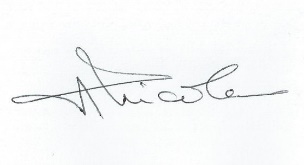 